Corporation of the County of Grey
County Council Minutes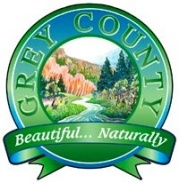 County Council Minutes
August 7, 2012Grey County Council met at the call of the Warden on the above date at 10:00 a.m. at the .  The County Clerk called Council to order and Warden Duncan McKinlay assumed the Chair.The Warden invited members of Council to join him in prayer or observe a moment of silent reflection.The Roll was called by the Clerk with all members present.Lance Thurston, Chief Administrative Officer, Sharon Vokes, County Clerk/Director of Council Services and Heather Morrison Deputy Clerk/Records Manager were also in attendance.The following staff members were in attendance for the presentation of their respective reports:Kevin Weppler, Director of Finance; Rod Wyatt, Director of Housing; Lynne Johnson, Director of Long Term Care; Barbara Fedy, Director of Social Services; Geoff Hogan, Director of Information Technology; Michael Kelly, Director of Transportation Services; Randy Scherzer, Director of Planning and Development and Sandra Shipley, Human Resources Manager.Medical Officer of Health, Dr. Hazel Lynn was also in attendance. 	Declaration of Pecuniary InterestThere were no disclosures of pecuniary interest.Adoption of Minutes Moved by: Councillor Milne 	Seconded by: Councillor Richardson	THAT the minutes of the July 3, 2012 Session of Grey County Council be adopted as circulated.				CarriedCommunications and CorrespondenceThe Clerk presented correspondence and recommendations for its disposition as follows:Municipality of Lambton Shores regarding changes to federal guidelines for telecommunications towers and electromagnetic radiation health concernsHabitat for Humanity regarding a grant for Development FeesEarl and Gwen Barry regarding the rehabilitation of Culvert 21 Note of thanks:For expression of sympathy-Becky Twigger in the passing of father (Finance)Received for information	Moved by:  Councillor Eccles	Seconded by:   Councillor Wright	THAT the disposition of Council correspondence as recommended by the Clerk be approved.			CarriedRetirement PresentationsWarden McKinlay presented Ms. Ruby Schoen with a retirement gift.  Ms. Schoen worked for Grey County as a full time Cook at Lee Manor for 23 years.  Ms. Sharon Johnson was also presented with a retirement gift by Warden McKinlay.  Ms. Johnson worked at Lee Manor as a full time Cook for 17 years for Grey County. Warden McKinlay extended congratulations to the retirees on behalf of County Council.DelegationBluewater Wood AllianceAdam Hofmann, Chair and Dave Geikie, Vice Chair of the Bluewater Wood Alliance provided Grey County Council with an overview of the organization.  Mr. Hofmann hilighted the members within the alliance as well as the partners involved with the group.  Mr. Hofmann also provided a history of the alliance, called a cluster, indicating it is an interconnected group of businesses, suppliers and associated groups in a particular field. He also spoke about the success of the group during its first year.  Mr. Geikie outlined the cluster’s goals for the second year including the completion of a skills gap study, the development of exporting the wood products overseas and bringing in outside expertise in wood yield optimization to assist the members in this area.  Questions and comments then followed. Mr. Hofmann and Mr. Geikie were thanked for their presentation. Board of HealthCouncil considered the minutes of the Board of Health and the Report of the Board. 	Moved by: Councillor Barfoot	Seconded by: Councillor Burley	THAT the minutes of the Board of Health June 15, 2012 and the Program Report dated July 2012 be received.  				CarriedClosed Meeting MattersMoved by: Councillor Maskell	Seconded by: Councillor GreenfieldTHAT Grey County Council do now go into a closed session at 11:06 a.m. to discuss an item which relates to litigation or potential litigation, including matters before administrative tribunals affecting the municipality, regarding prayer at council;AND THAT all staff and solicitor Rob Robinson remain in attendance.CarriedMoved by: Councillor Milne	Seconded by: Councillor RichardsonTHAT Grey County Council do now return to open session at 12:29 p.m.CarriedThe Warden confirmed that only those matters noted in the above resolution were discussed.Council recessed for lunch at 12:30 p.m. and reconvened at 1:06 p.m.Councillors Jack and Anderson were absent from the afternoon session.DelegationParliamentary UpdatesParliamentary updates from Bill Walker, MPP Bruce Grey Owen Sound and Larry Miller, MP Bruce Grey Owen Sound were provided to County Council.  Mr. Miller spoke to County Council regarding Community Infrastructure Improvement Fund (CIIF) opportunity as well as rural doctor and nurse incentives to promote the return of these professionals to rural areas in need of these services.  Questions and comments to Mr. Miller by Council members then followed.Mr. Walker spoke to council regarding the provincial budget, unemployment numbers and the impact of the end of many of the horse racing programs within Ontario.  He spoke about Bill 11 the Attracting Investment and Creating Jobs Act, 2012 with regards to economic development funding noting that within the current Bill, there are no assurances that funding will be available within Grey County.  He also noted that discussions are continuing on the Green Energy Act.  Mr. Walker touched on several local projects he is currently involved with.Questions and comments from the members then commenced.On behalf of County Council, Warden McKinlay thanked Mr. Miller and Mr. Walker for their time and information. Notice of MotionNotice of Motion was given by Councillor Wright regarding options for rehabilitation/ replacement of Culvert 21. Presentation and Adoption of ReportsPlanning and Community Development CommitteeCouncil considered the minutes of the Planning and Community Development Committee.	Moved by:  Councillor Greenfield	Seconded by:  Councillor Maskell		THAT Grey County Council reconsider resolution PCD112-12 regarding options related to repairs on Culvert 21 on the CP Rail Trail.The resolution carried with the two-thirds majority required in the Procedural By-law. 	Moved by:  Councillor Haswell	Seconded by:  Councillor McKayWHEREAS resolution PCD112-12 regarding repair options relating to Culvert 21 on the CP Rail Trail was endorsed by Grey County Council July 3, 2012;AND WHEREAS at the August 7, 2012 session of Grey County Council resolution PCD112-12 was requested to be reconsidered and received a two-thirds majority vote in favour of reconsideration;NOW THEREFORE BE IT RESOLVED THAT resolution PCD112-12 be rescinded;AND THAT the Request for Tender RFT-CC-14-12 regarding replacement/rehabilitation to Culvert 21 be cancelled effective immediately;AND FURTHER THAT staff be given direction to continue to work with RJ Burnside representatives to develop an interim work plan outside of the original scope of work with the additional work being funded through the Trails Reserve until a course of action is approved by County Council;AND FURTHER THAT a report providing options related to Culvert 21 be brought forward to the Planning and Community Development Committee for consideration.CarriedCouncillor Eccles requested a recorded vote.In favour- B. Pringle 4, T. McKay 3, A. Barfoot 5, D. Burley 5, W. Fitzgerald 6, P. McQueen 5, K. Maskell 3, B. White 3, F. Richardson 6, H. Greenfield 5, D. Haswell 8, A. Wright 8, B. Milne 3, D. McKinlay 5, K. Eccles 6, J. Bell 6.Opposed-there was none.The motion was Carried 81 to 0.Councillor Burley left the meeting.  Moved by:  Councillor McKay	Seconded by:  Councillor Barfoot	THAT the minutes of the Planning and Community Development Committee dated July 3 and 17, 2012 and the recommendations contained therein be adopted as amended and engrossed in the minutes.CarriedCorporate Services Committee	Council considered the minutes of the Corporate Services Committee.Councillor Bell left the meeting.	Moved by:  Councillor Richardson	Seconded by:  Councillor McQueen	THAT the minutes of the Corporate Services Committee June 26 and July 24, 2012 and the recommendations contained therein be adopted as presented and engrossed in the minutes.				CarriedReport FR-CC-27-12 Community Infrastructure Improvement FundMr. Weppler presented Report FR-CS-27-12 regarding projected costs and proposed funding for the Community Infrastructure Improvement Fund.		Moved by: Councillor Eccles			Seconded by: Councillor PringleTHAT the amount of $500,000 be included as the upset cost for the rehabilitation/replacement of Culvert 21 with regards to application for the Community Infrastructure Improvement Fund contained within Report FR-CS-27-12.CarriedMoved by: Councillor Wright	Seconded by: Councillor GreenfieldWHEREAS the Corporate Services Committee has recommended that Council approve the submission of the following applications/projects identified as follows in priority sequence for funding under the Community Infrastructure Improvement Fund (CIIF): 1) Rehabilitation of Culvert #21 on the CP Rail Trail; 2) Renovate and Expand Alpha Street Housing Storage Garage for use as a Family Resource Centre Project; 3) Paving of Road Shoulders Project to provide active transportation enhancement to the road network; AND WHEREAS Senior Management was directed to bring forward a report to County Council regarding the costing of the above projects and proposed funding; NOW THEREFORE BE IT RESOLVED Report FR-CC-27-12 regarding the Community Infrastructure Improvement Fund – Projected Costs and Proposed Funding be received; AND THAT Council approves the following CIIF funding request amounts: 1) Rehabilitation of Culvert #21 on the CP Rail Trail – Requesting 33.3% of the total estimated eligible project costs of up to $500,000; 2) Renovate and Expand Alpha Street Housing Storage Garage for use as a Family Resource Centre Project – Requesting 33.3% of the total estimated eligible project costs of $150,000; 3) Paving of Road Shoulders Project to provide active transportation enhancement to the road network – Requesting 33.3% of the total estimated eligible project costs of $200,000. CarriedTransportation and Public Safety CommitteeCouncil considered the minutes of the Transportation and Public Safety Committee.	Moved by:  Councillor McQueen	Seconded by:  Councillor White	THAT the minutes of the Transportation and Public Safety Committee dated July 19, 2012 and the recommendations contained therein be adopted as presented and engrossed in the minutes.				CarriedGovernance Task Force MinutesCouncil considered the minutes of the Governance Task Force.Moved by:  Councillor White	Seconded by:  Councillor FitzgeraldTHAT the minutes of the Governance Task Force dated July 17, 2012 and the recommendations contained therein be adopted as presented and engrossed in the minutes. CarriedSocial Services CommitteeCouncil considered the minutes of the Social Services Committee.	Moved by: Councillor Fitzgerald	Seconded by: Councillor Maskell	THAT the minutes of the Social Services Committee dated July 11 and 26, 2012 and the recommendations contained therein be adopted as presented and engrossed in the minutes. 				CarriedCouncillor Haswell left the meeting.Business Arising from MinutesMr. Weppler spoke to resolution CS75-12 that was approved at the June 12, 2012 Corporate Services Committee and deferred by County Council July 3, 2012 to the August 7, 2012 session of County Council. Moved by: Councillor Eccles	Seconded by: Councillor WrightTHAT Report FR-CS-19-12 regarding the Five Year Capital and Extra-Ordinary Expenditures Forecast for 2013-2017 be received; AND THAT the First Year of the 2013-2017 Capital Forecast be included in the County’s 2013 Budget for consideration by County Council and that it be used for planning purposes for the 2013 Budget; AND FURTHER THAT as per the County’s Purchasing Procedures, staff be authorized to procure up to 50% of gross expenditures contained in the first year of the current Five Year Capital and Extra-Ordinary Expenditures Forecast, prior to the annual budget being approved, once Council has authorized these expenditures being procured via resolution.CarriedBy-Laws	Moved by: Councillor Barfoot	Seconded by: Councillor Pringle	THAT By-Law 4771-12 be introduced and that it be taken as read a first and second time and that Council go into Committee of the Whole on this By-Law.				CarriedCouncillor Pringle assumed the Chair in Committee of the Whole.On motion of Councillor Wright Committee arose and Council resumed with Warden McKinlay in the Chair.		Moved by:  Councillor McKay 	Seconded by:  Councillor Pringle	THAT the following By-Law as passed in Committee of the Whole be taken as read for a third time, finally passed, signed by the Warden and the Clerk, sealed with the seal of the Corporation and engrossed in the By-law book.	4771-12 	A By-law to adopt Amendment No. 114 to the County of Grey Official Plan affecting lands described as Part of Lot 6, Concession 12 Municipality of West Grey (Geographic Township of Normanby)					Carried	Good News and CelebrationsCouncil was apprised of good news and celebrations occurring within the County.AdjournmentOn motion of Councillor McKay, Council adjourned at 3:42 p.m. to the call of the Warden.Council closed with the singing of O Canada._________________________	__________________________Duncan McKinlay, Warden	Sharon Vokes, County Clerk